(полное фирменное (сокращенное фирменное) наименование Банка)Заявление о выдаче денежных чековых книжекНаименование владельца счета  Просим выдать по счету №  Денежные чековые книжки доверяем получить  (фамилия, имя, отчество (если последнее имеется))	,(наименование, серия, номер документа, удостоверяющего личность получателя денежных чековых книжек, кем и когда выдан, код подразделения (при его наличии))(с – по)(место расписки в приеме талона)Наименование владельца счета  (с – по)Образец заполнения Заявления Клиентом                                                                      КБ «Гарант-Инвест» (АО)(полное фирменное (сокращенное фирменное) наименование Банка)Заявление о выдаче денежных чековых книжекНаименование владельца счета  Общество с ограниченной ответственностью «Ромашка»Просим выдать по счету №  99999999999999999999Денежные чековые книжки доверяем получить  Иванову Сергею Ивановичу(фамилия, имя, отчество (если последнее имеется))Паспорт  00 00 999999 Отделом УФМС России по гор. Москве по району Цветной бульвар 01.01. 2001 код подразделения 770-770	,(наименование, серия, номер документа, удостоверяющего личность получателя денежных чековых книжек, кем и когда выдан, код подразделения (при его наличии))(с – по)(место расписки в приеме талона)Наименование владельца счета  (с – по)Код формы документа
по ОКУД0401032от «»20г.денежные чековые книжки в количествешт. наденежных чеков.(цифрами и прописью)(цифрами)подпись которогоудостоверяем.(подпись получателя денежных чековых книжек)М.П.(должность)(личная подпись)(фамилия и инициалы)ПРОВЕРЕНО(должность)(личная подпись)(фамилия и инициалы)«»20г.(должность)(личная подпись)(фамилия и инициалы)Денежные чековые книжки в количествешт. с денежными чеками за №:(цифрами и прописью)Выдал из кассы:(должность)(личная подпись)(фамилия и инициалы)(дата выдачи денежных чековых книжек)Получил:(личная подпись)(фамилия и инициалы)Талон к заявлению о выдаче денежных чековых книжек от«»20г.счет №Денежные чековые книжки в количествешт. с денежными чеками за №:(цифрами и прописью)Получил для оформления:(должность)(личная подпись)(фамилия и инициалы)Получил для выдачи клиенту:(должность)(личная подпись)(фамилия и инициалы)«»20г.Код формы документа
по ОКУД0401032от «01 »января2019г.денежные чековые книжки в количестве1 однойшт. на50денежных чеков.(цифрами и прописью)(цифрами)подпись которогоудостоверяем.(подпись получателя денежных чековых книжек)М.П.(должность)(личная подпись)(фамилия и инициалы)ПРОВЕРЕНО(должность)(личная подпись)(фамилия и инициалы)«»20г.(должность)(личная подпись)(фамилия и инициалы)Денежные чековые книжки в количествешт. с денежными чеками за №:(цифрами и прописью)Выдал из кассы:(должность)(личная подпись)(фамилия и инициалы)(дата выдачи денежных чековых книжек)Получил:(личная подпись)(фамилия и инициалы)Талон к заявлению о выдаче денежных чековых книжек от«»20г.счет №Денежные чековые книжки в количествешт. с денежными чеками за №:(цифрами и прописью)Получил для оформления:(должность)(личная подпись)(фамилия и инициалы)Получил для выдачи клиенту:(должность)(личная подпись)(фамилия и инициалы)«»20г.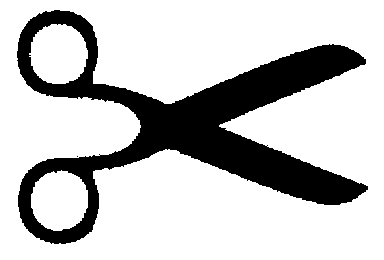 